ОТЧЕТо проведенном самообследовании муниципального дошкольного образовательного учреждения детского сада комбинированного вида № 9 г. Амурска Амурского муниципального района Хабаровского края по состоянию на 01.08.2016ПРИНЯТОуправляющим советом(протокол №  03 от  30.08.2016)	1.Оценка и организация образовательной деятельностиМуниципальное бюджетное дошкольное образовательное  учреждение расположено по адресу: г. Амурск, проспект Мира 22 б, находится в типовом здании, функционирует с 1985 года. Учредителем  образовательного  учреждения является управление образования администрации Амурского муниципального района Хабаровского края.В своей деятельности дошкольное учреждение руководствуется действующим законодательством Российской Федерации, законом Российской Федерации «Об образовании», ФГОС ДО, а также законами и иными нормативными актами Хабаровского края, правовыми актами государственных органов управления образованием Российской Федерации и  Хабаровского  края, нормативными актами органов местного самоуправления, приказами и распоряжениями Учредителя,  Уставом МБДОУ, утвержденном 07.12.2015 № 516, лицензией на право ведения образовательной деятельности от 09.02.2016г. № 2207.Дошкольное учреждение имеет статус: дошкольное бюджетное образовательное учреждение детский сад комбинированного вида. Функционирует учреждение в режиме пятидневной рабочей недели с 12-часовым пребыванием с 01.12.2013 года. Дошкольное учреждение работает ежедневно с 7 утра до 19 часов вечера кроме субботы и воскресенья и праздничных дней, предусмотренных законодательством РФ. Мощность плановая 280 детей, фактически 273. Средняя посещаемость в течение учебного года составила 77,3 %.Этот показатель стал выше предыдущих  периодов на 2,8%:В дошкольном учреждении воспитывается 280 детей, из них:- 3 группы для детей раннего возраста (1,5 – 3 года – 66детей);- 3 группы для детей младшего дошкольного возраста 3 – 4 лет (67 детей);- 2 группы для детей 4 – 5 лет (49 детей); - 2 группы для детей старшего дошкольного возраста 5 – 6 лет (46 детей); одна из них группа компенсирующей направленности 10 детей;- 2 группы для детей 6 – 7 лет(45 детей); одна из них группа компенсирующей направленности 11 детей.Средняя наполняемость групп 23-24 ребенка.99% воспитанников живут рядом с детским садом. Приём заявлений в Учреждение (на электронном или бумажном носителе), а также комплектование групп ведется отделом образования Администрации Амурского муниципального района Хабаровского края. Отчисление из Учреждения воспитанников производится по заявлениям родителей (законных представителей), при переходе воспитанников в школу, при нарушении Договора между Учреждением и родителями (законными представителями). Ведется журнал движения детей. Правоустанавливающие документы Учреждения:- Лицензия на право ведения образовательной деятельности выдана Министерством образования и науки Хабаровского края от 09.02.2016 г регистрационный номер 2207, серия РО № 27ЛО01№ 0001306 на право ведения бессрочно;- Свидетельство о внесении записи в Единый государственный реестр юридических лиц от 27.12.2002г. регистрационный номер 1022700652622;- Свидетельство о государственной регистрации права оперативного управления муниципальным имуществом от 15.02.2012 за регистрационным номером 637319 27-АБ г;- Свидетельство о государственной регистрации права безвозмездного пользования на земельный участок   от 15.02.2012 г.- Устав учреждения, утвержденный 07.12.2015г. под регистрационным номером   2152728049219. - Локальные акты, определенные Уставом, приказы заведующего учреждением, Правила внутреннего трудового распорядка, штатное расписание, Положение о заработной плате работников  учреждения, Договор между Учреждением и родителями (законными представителями); Положение об организации работы по охране труда и обеспечению безопасности образовательного процесса, Положение о длительном отпуске педагогов, Положение об общем собрании работников учреждения, Положение о педагогическом совете учреждения, Положение о Родительском собрании учреждения, Коллективный договор, иные локальные акты, принятые в установленном порядке и в рамках имеющихся у учреждения полномочий;В Учреждении в наличии основные федеральные, региональные и муниципальные нормативно-правовые акты, регламентирующие работу дошкольного Учреждения; договоры дошкольного образовательного. Также имеется документация, регламентирующая осуществление воспитательно-образовательного процесса: основная общеобразовательная программа дошкольного образования, учебный план; календарный учебный график; годовой план работы; календарные, перспективные, комплексно-тематические планы воспитательно-образовательной работы педагогов; планы работы кружков; расписание непосредственной образовательной деятельности, режим дня. За прошедшие годы имеются отчёты по итогам деятельности Учреждения; акты готовности Учреждения к новому учебному году. Предоставляются  платные услуги в Учреждении:- Секция «Фитбол-гимнастика»;- Коррекция речевого развития. Ведется номенклатура дел Учреждения, журнал учета проверок должностными лицами органов государственного контроля, книга учёта трудовых книжек работников; книга регистрации приказов по личному составу. В личных делах работников имеются трудовые договоры с работниками и дополнительные соглашения к трудовым договорам.Коллективный договор (в т.ч. приложения к коллективному договору) зарегистрирован 13.05.2014 г Комитетом по труду и занятости населения Правительства Хабаровского края. В Учреждении действуют Правила внутреннего трудового распорядка. Штатное расписание Учреждения составляет 78,85 единиц. В Учреждении работает 76 человек, в т.ч. административный персонал - 4 человека, педагогов – 32, учебно-вспомогательный   персонал – 18, обслуживающий – 21.Разработаны должностные инструкции работников по выполняемой должности, а также по охране труда и технике безопасности на каждом рабочем месте и виде деятельности; ведутся журналы проведения инструктажа (вводного, на рабочем месте по охране труда, пожарной безопасности, электробезопасности персонала).	2.Система управления УчреждениемВ Учреждении  имеются коллегиальные органы управления, которые создаются в целях учета мнения родителей (законных представителей) воспитанников и педагогических работников по вопросам управления Учреждением и при принятии в Учреждении локальных нормативных актов, затрагивающих их права и законные интересы:-  общее собрание трудового коллектива;-  педагогический совет;-  общее родительское собрание;     -  управляющий  совет  Учреждения Адрес  сайта: amurskdetsad9. Ucoz. ruАдрес электронной почты: det_sad_ 9@mail.ruОсновной формой самоуправления в Учреждении является Общее собрание трудового коллектива, в основе работы которого лежит «Положение об общем собрании трудового коллектива», принимаются локальные акты в соответствии с компетенцией Общего собрания, ведутся протокола общих собраний. Управление педагогической деятельностью осуществляет Педагогический совет Учреждения, в основе работы которого лежит «Положение о Педагогическом совете». Локальные нормативные акты, касающиеся прав и интересов участников образовательных отношений, принимаются на Педагогическом совете. Одним из органов самоуправления Учреждением является Родительское собрание, который действует на основании «Положения о Родительском собрании». Непосредственное руководство Учреждением осуществляет назначенный учредителем и прошедший соответствующую аттестацию заведующий Учреждением. Приказы заведующего   по основной деятельности и по личному составу издаются своевременно, в полном объёме и надлежащего качества. Управляемая система состоит из взаимосвязанных между собой коллективов: педагогического, медицинского и обслуживающего. Организационная структура управления в Учреждении представляет собой совокупность всех его органов с присущимиим функциями. Она представлена в виде трёх уровней. Первый уровень управления – Заведующий Учреждением, который осуществляет руководство и контроль за деятельностью всех структур. Указания, распоряжения и приказы заведующего обязательны для всех участников воспитательно-образовательного процесса. Второй уровень управления – заместитель заведующего по ВМР, заместитель заведующего по АХР, старшая медицинская сестра, которые взаимодействуют с соответствующими объектами управления.Заместитель заведующего по ВМР осуществляет руководство образовательной работой Учреждения, определяет место каждого педагога в воспитательной работе с детьми, мобилизует и мотивирует воспитателей на решение задач, поставленных Программой развития Учреждения, основной образовательной программой дошкольного образования, привлекает к сотрудничеству родителей воспитанников и общественность.Заместитель заведующего по АХР отвечает за сохранность здания  и имущества, организует материально-техническое снабжение педагогического процесса, обеспечивает чистоту и порядок в помещениях и на участке, противопожарную безопасность и организацию труда обслуживающего персонала.Медицинская сестра контролируют санитарное состояние помещений и участка Учреждения, обеспечивает медицинское обслуживание детей, проводит санитарно-просветительскую работу среди работников Учреждения и родителей, принимает участие в организации физкультурно-оздоровительной работы с детьми, соблюдение санитарно-противоэпидемиологического режима, диетсестра отвечает за качество доставляемых продуктов, организацию питания и качество приготовления пищи. Указания, даваемые заместителем заведующего по ВМР, медсестрой, заместителем заведующего по АХР в пределах их компетенции, также обязательны для всех работников.Третий уровень – старший воспитатель, воспитатели, музыкальный руководитель, инструктор по физической культуре, учитель-логопед, педагог-психолог.Воспитатель планирует и организовывает жизнедеятельность детей, проводит повседневную работу по обучению, воспитанию и развитию воспитанников в соответствии с реализуемыми образовательными программами; на основе изучения особенностей детей, проводит индивидуальную работу с ними; организует выполнение воспитанниками режима дня; привлекает специалистов для консультирования родителей, вовлекает родителей в деятельность, направленную на создание оптимальных условий, способствующих развитию их детей; своевременно информирует родителей о новых требованиях в системе дошкольного воспитания и обучения, о развитии детей, планах проводимых занятий и других мероприятий в Учреждении.Музыкальный руководитель способствует развитию музыкальных способностей и эмоциональной сферы, творческой деятельности воспитанников; формирует их эстетический вкус, используя разные виды и формы организации музыкальной деятельности; при проведении занятий и других мероприятий учитывает индивидуальные и творческие способности детей. Инструктор по физической культуре осуществляет проведение всех мероприятий по физическому воспитанию детей, внедряет новые здоровьесберегающие технологии, наиболее эффективные формы, методы и средства физического воспитания; обеспечивает контроль за состоянием здоровья и физического развития воспитанников; принимает меры по физической реабилитации воспитанников, имеющих отклонения в здоровье или слабую физическую подготовку.Учитель-логопед проводит коррекцию речевого развития детей.Педагог-психолог проводит коррекционную работу по коррекции психических процессов воспитанников.Анализ педагогического коллективаУкомплектованность кадрами составляет 100%. В настоящее время в учреждении работают 32 педагогических работника, в том числе:1 старший воспитатель, 2 учителя-логопеда, 1 педагог-психолог, 3 музыкальных руководителя, 1 инструктор по физической культуре, 24 воспитателя.Образовательный уровень педагоговКоличество педагогов с высшим образованием увеличилось 12,9 % . Курсовую подготовку имеют 94 % педагогов. Квалификация  педагогических  кадровВ текущем году один воспитатель подтвердил имеющуюся квалификацию. За отчетный период уменьшилось  число педагогов без аттестации на 3 % за счет стажа работы менее двух лет. Курсовую подготовку имеют 94% педагога. До конца года запланировано прохождение курсовой подготовки до 100 %. Дошкольное учреждение реализует образовательную Программу ДО, разработанную в соответствии с Федеральным государственным образовательным стандартом дошкольного образования (приказ Министерства образования и науки РФ от 17 октября 2013 г. No1155). При разработке образовательной программы ДОУ учитывались концептуальные положения комплексной программы «Истоки»  под редакцией Л.А. Парамоновой. Коррекционное образование в группахкомпенсирующей направленности осуществляется по  «Программе  коррекционно-развивающей работы в логопедической группе детского сада для детей с общим недоразвитием речи» Нищевой Н.В.Образовательный процесс дополняется рядом парциальных программ:Образовательный процесс в детском саду в 2015-2016 учебном году осуществлялся в условиях внедрения федерального государственного образовательного стандарта  дошкольного образования и включал реализацию основных направлений развития ребёнка, представленных в пяти образовательных областях: физическое развитие, социально-коммуникативное развитие, познавательное развитие, речевое и художественно-эстетическое развитие через различные виды детской. 	В ДОУ реализуются следующие педагогические технологии:	Реализация Программы предполагает проведение педагогической диагностики для оценки индивидуального развития детей. Педагогическая диагностика проводится в ходе наблюдений за активностью детей в спонтанной и специально организованной деятельности.  С помощью средств мониторинга образовательного процесса оценивается степень продвижения дошкольника в образовательной программе и осуществляется оценка динамики достижений детей.  Воспитатели учреждения используют в работе  по мониторингу «Диагностические задания» по программе «Истоки», научный руководитель Л.А. Парамонова. Данные о результатах мониторинга заносятся в  карту развития ребёнка. Анализ карт развития позволяет оценить эффективность образовательного процесса в каждой возрастной группе детского сада. В конце учебного года проводится основная итоговая диагностика, по результатам которой оценивается степень решения сотрудникамиучреждения поставленных задач и определяются перспективы дальнейшего проектирования педагогического процесса с учетом новых задач развития данного ребенка. В 2015-16 учебном году в учреждении функционировали кружки по дополнительному образованию по четырем направлениям, представленным в таблице. Охват детей за отчетный период составил 77%.В 2015-16 учебном году в ДОУ функционировали кружки по дополнительному образованию по четырем направлениям, представленным в таблице. Охват детей за отчетный период составил 77%, что на один процент ниже, чем в предыдущий период.Анализ выполнения годовых задач.В 2015-16 учебном году перед педагогическим коллективом стояли следующие задачи:1. Развивать у детей познавательную активность, любознательность и  стремление к самостоятельному познанию через использование игровых развивающих  технологий в условиях реализации ФГОС ДО.2. Продолжить работу по совершенствованию социально-коммуникативного развития у детей дошкольного возраста посредством театрально-игровой  деятельности. Анализируя первую задачу, связанную с познавательным развитием в части формирования целостной картины мира и ознакомления с окружающим, можно констатировать, что данный раздел программы освоен детьми на 93%.1. Развивать у детей познавательную активность, любознательность и  стремление к самостоятельному познанию через использование игровых развивающих  технологий в условиях реализации ФГОС ДО.2. Продолжить работу по совершенствованию социально-коммуникативного развития у детей дошкольного возраста посредством театрально-игровой  деятельности.        Анализируя первую задачу, связанную с познавательным развитием в части формирования целостной картины мира и ознакомления с окружающим, можно констатировать, что данный раздел программы освоен детьми на 93%.         Итоговая диагностика освоения образовательной области «Познавательное развитие» (расширение кругозора и ознакомление с окружающим) показала преобладание среднего уровня развития. Низкий уровень развития отмечен у 7 % детей.Сравнительная таблица результатов по разделу образовательной программы «Познавательное развитие: расширение кругозора и ознакомление с окружающим» по учреждению (в %)По сравнению с предыдущими периодами результаты освоения данного раздела программы остаются стабильными, выше 90 %Положительному результату способствовали разнообразные методы и приемы работы с детьми, используемые педагогами. Так, Поздяева М.Б. успешно использовала ИКТ технологии (компьютерные презентации, интерактивные игры), которые позволяют  перейти от объяснительного способа обучения  к  деятельностному, при котором ребенок становится активным участником педагогического взаимодействия. Воспитатели средних групп № 6 и № 9 Лычковская Н.Ю., Пахомова М.В., Раменская Л.Н., Болмотова Т.В. подбирали и показывали детям презентации по темам недели, что  обеспечивало повышенную концентрацию внимания детей и удерживало их интерес на более длительное время.Воспитатели старшей группы № 11 Замятина Г.М., Рудица С.К. систематически поддерживали связь с Болоньским заповедником. На базе заповедника реализовывалась  программа экологического просвещения и краеведения в форме экологических акций, конкурсов детского и литературного творчества, занятий с использованием мультимедийных материалов по темам Праздник птиц»,  «Дальневосточный аист», «Цветы нашего края», «Мир природы», «Лесные жители» и другие.Воспитатель Беленькая С.А. сумела подключить родителей к совместному проведению элементарных опытов в семье по изучению природных веществ, результаты которых были представлены родителями в форме презентаций.Чтение познавательной литературы, дидактические игры, наблюдения, беседы с детьми – все это расширяло кругозор детей, их представления об окружающем мире.Вместе с тем, предпочтение отдавалось наглядным и словесным методам обучения, в то время как практические методы (элементарные опыты, опыты-исследования и др.) носили эпизодический характер, главным образом, при проведении тематической недели «Хочу все знать». И этот факт недостаточно способствовал развитию у детей любознательности, познавательной активности, популяризации научных знаний (по ФГОС ДО).Причина тому видится в недостаточном оснащении предметно-пространственной среды для организации  познавательно-исследовательской деятельности,  затруднениями педагогов в организации непосредственно образовательной деятельности, отличной от занятий, в форме экспериментов, проектной деятельности и отсутствием системы работы в обозначенном направлении.Продолжая анализ работы по реализации задач образовательной области «Познавательное развитие» в разделе «формирование элементарных математических представлений», можно отметить, что данный раздел программы освоен детьми на 92 %. Диагностическая таблица оценки усвоения детьми образовательной области «Познавательное развитие»: формирование элементарных математических представлений (количество детей / %)Наиболее высокие результаты отмечены в группах № 12, 9, 11, 8, 10. Сравнительный анализ результатов показывает незначительное повышение низкого уровня развития детей на 3 %. Сравнительная таблица за последние 3 года позволяет говорить о стабильности полученных результатов.Положительный результат стал возможным благодаря использованию педагогами развивающих и математических игр, которые помогли совершенствовать у детей умения классифицировать, строить возрастающие и убывающие ряды по степени выраженности признака, находить закономерности.  Познавательные игры (логические блоки Дьенеша, цветные палочки Кюизенера, развивающие игры Никитиных и др.) увлекали детей и способствовали лучшему усвоению программного материала.Сравнительная таблица результатов по разделу образовательной программы «Элементарные математические представления» в целом по учреждению (в %) за три годаПоложительный результат стал возможным благодаря использованию развивающих методик (логических блоков Дьенеша, цветных палочек Кюизенера)  в непосредственно образовательной деятельности. Игровой материал сохраняет интерес детей на протяжении всей НОД. Игры с блоками Дьенеша и палочками Кюизенера позволили  детям в игровой форме  осваивать такие понятия, как величина, количество, форма предметов, сформировать у них умение  выявлять и абстрагировать свойства предметов, сравнивать, классифицировать и обобщать. В результате у детей  развивается способность к логическим действиям. Разработанный перспективный план для каждой возрастной группы позволил  в системе использовать развивающий игровой материал. По сравнению с прошлым годом, воспитатели стали чаще использовать  имеющийся арсенал наглядно-дидактического материала.Однако дети  еще неуверенно пользуются этим игровым материалом, особенно палочками Кюизенера. В старших группах у детей недостаточно сформировано умение соотносить число с цветом палочки Кюизенера. Причина видится в том, что воспитатели не всегда предлагают одновременно палочки и цифры, тем самым нарушается восприятие материала. В других группах дети затрудняются ориентироваться  на плоскости при выкладывании изображений по схеме. Как правило, воспитатели не дают конкретных указаний к этой деятельности, и в результате дети начинают выкладывать предмет с мелких деталей, которые в последствие мешают им при воспроизведении более крупных частей заданного предмета. Причина видится в том, что редко используются познавательный игровой материал в совместной или свободной деятельности, не закрепляется полученный на занятиях навык.Таким образом, годовая задача, связанной с познавательным развитием детей требует совершенствования работы и необходимость проведения работы по формированию у детей научных знаний и представлений через опытно-исследовательскую деятельность.За отчётный период педагогическим коллективом велась целенаправленная работа по реализации второй задачи, связанной совершенствованием работы по  социально-коммуникативному развитию  детей дошкольного возраста посредством театрально-игровой  деятельности. Диагностическая таблица оценки усвоения содержания образовательной области «Социально-коммуникативное развитие»Полученные диагностические данные позволяют сделать следующие выводы. Большинство детей имеют высокий уровень социально-коммуникативного развития (53%). Наиболее успешные результаты получены в группах № 12, 9, 11, 8,10. Сравнительная таблица результатов по образовательной области «Социально-коммуникативное развитие» по учреждению (в %)Сравнительная таблица результатов работы за три года показывает повышение высокого уровня развитию детей на 7 %.Положительные результаты стали возможными благодаря использованию эффективных методов и приемов. Так,  в подготовительной группе №8 воспитателями Матюхиной С.А., Бериной О.В. еженедельно планировались беседы на нравственные темы, создавались воспитательные ситуации после просмотров отрывков из мультфильмов для решения проблемы, обсуждались и  оценивались поступки самих детей сверстниками. Чтение произведений «Мудрые сказки» Т.А Шорыгиной позволяли понять толкование пословиц и крылатых выражений типа «Белая ворона», «Горе луковое, «Засучив рукава», «Семь раз отмерь», что способствовало положительному влиянию на нравственное воспитание детей.  «Трудовые сказки» Т.А Шорыгиной способствовали проявлению интереса у детей к трудолюбию, разным профессиям, а также воспитанию отрицательного отношения к лени и  нерадивости. «Мудрые сказки» - это беседы с детьми о хороших привычках. Сказки-подсказки помогают скорректировать многие проблемы детей (плохие привычки и поведенческие проблемы).В других группах высокий уровень развития достигнут благодаря беседам на этические темы,  посещениями краеведческого музея, показами презентаций, чтением патриотической литературы и т.д.Положительному  результату  способствовала и реализация  творческого детско-взрослого проекта «Волшебный мир театра». В рамках данного проекта  Курынкина В. Л. представила выставку материала для организации театрализованной деятельности, познакомила с разными видами театров и технологией изготовления некоторых из них.Воспитатель Лычковская Н.Ю. поделилась с коллегами опытом работы по включению родителей к созданию предметной среды для театрализованной деятельности, а  в заключении провела с педагогами мастер-класс по изготовлению кукол для театров в технике оригами.В тематический план были включены такие темы недели, как «Неделя дошкольных театров»,  «Сказка в гости к нам идет, чудеса с собой несет». Кроме того, проведён  мини-фестиваль «Театральный калейдоскоп». В течение недели дети со своими воспитателями показывали театральные спектакли и постановки. Дети прослушали много красивой музыки, весёлых песен, увидели выступления артистов ровесников. Разыгрывая роли, приобрели навыки игрового взаимодействия в театрализованных играх, у дошкольников появился интерес к театрализованной деятельности. Все это способствовало реализации одной из задач образовательной области «Социально-коммуникативного развития».Несмотря на положительные результаты в работе с детьми, проверка календарных планов в рамках тематической проверки показала, что планирование не обеспечивает в полной мере реализацию таких направлений образовательной области как патриотическое воспитание, трудовое воспитание, игровая деятельность. Эпизодически планируются мероприятия на освоение норм правил жизни в обществе, правила этикета, проявления доброты и отзывчивости, т.е. нравственного воспитания. Предполагается, что социальное развитие осуществляется  в деятельности  адекватной возрасту детей и в формах работы с детьми, среди которых особое место должна занимать игра. Проанализировав планирование игровой деятельности можно сказать следующее. Тематика сюжетно-ролевых игр остаётся традиционной. Это все те же игры «Парикмахерская», «Магазин», «Больница» независимо от возрастной группы. Причем сюжет не обновляется, не расширяется. Планируется игра без какой-либо подготовки. То же самое можно сказать о планировании театрализованной деятельности.  Без какой-либо подготовки - чтения и разучивания, работы над выразительностью речи, подготовки декораций и т.д.планируется  сразу разыгрывание какой-либо театрализованной сказки. Изучение предметно-пространственной среды показало, что во всех  группах имеется минимальный набор материала, ориентированного на социально-коммуникативное  развитие детей. Игровые уголки представлены элементарной кукольной мебелью, посудой. Имеются традиционные атрибуты к сюжетно-ролевым играм. Отмечен положительный опыт создания предметно-пространственной среды для социально-коммуникативного развития в группе раннего возраста № 1 (воспитатели Курынкина В.Л., Пролетцкая О.В.), в группах № 9 (Раменская Л.Н., Болмотова Т.В.).  Отмечен творческий подход к созданию предметной среды  для театрализованной деятельности воспитателей Лычковской Н.Ю., Пахомовой М.В. и Сабадаш Ю.А. На основании проведенного анализа можно сделать вывод, что годовая задача, связанная с реализацией задач образовательной области «Социально-коммуникативное развитие» через игровую деятельность выполнена на удовлетворительном уровне. Имеют место недостатки, связанные с планированием, созданием  предметной среды,  организацией игровой и театрализованной деятельности детей. Таким образом, годовые задачи, определенные на 2015-16 учебный год, выполнены. Отмеченные недостатки планируется устранить в течение нового учебного года. Диагностическая таблица оценки выполнения образовательной области «Физическое развитие» в%Образовательная область «Физическое развитие» усвоена детьми на 96%. Полученные данные диагностики физической подготовленности свидетельствуют, что количество детей с высоким уровнем физической подготовленности сократился на 4 %. Причиной послужило  изменение оценивания результатов обследования с пяти  уровней  на три, изменились и границы показателей  каждого  уровня. Отсюда, большая часть воспитанников (61%) по обновленным показателям имеют средний уровень физической подготовленности.  Наиболее высокие результаты были отмечены в старших  группах в прыжках в длину с места, в упражнениях на гибкость, в броске набивного мяча вдаль. В подготовительных группах отмечен высокий уровень 	в  беге на 10м,  30м, а также  в челночном беге. Воспитанники других возрастных групп  по итогам диагностики в беге на короткие дистанции вышли на средний уровень, что говорит о недостаточной подготовке развития скоростных данных у ребят 5-6 лет на физкультурных занятиях и прогулках в течение учебного года. Следовательно, будет запланирована работа у данного возраста детей в летний период и на следующий учебный год по работе в данном направлении  - упражнения и игры на развитие ловкости, быстроты, скорости.Сравнительная таблица результатов по образовательной области «Физическое развитие» по учреждению (в %)Тем не менее, сравнительный анализ результатов освоения детьми содержания образовательной области «Физическое развитие» показывает повышение на 5 % по сравнению с предыдущим периодом. Положительный результат получен благодаря систематической планомерной работе инструктора по физической культуре Енгалычевой Т.А., которая  большое внимание уделяет методике проведения непосредственно образовательной деятельности по данной образовательной области, тщательно подбирается материал, продумываются рациональные способы организации детей для увеличения двигательной активности. Использует интеграцию образовательной области «Физическое развитие» с другими образовательными областями, что повышает интерес детей к физическим упражнениям.  Оздоровительная работа – одна из ключевых проблем дошкольного образования. В связи с этим, вопросам снижения заболеваемости, устойчивости детского организма  к неблагоприятным условиям  уделялось пристальное внимание. В дошкольном учреждении сложилась эффективная система закаливания. Предпочтение отдано воздушно-контрастному методу, босохождению по «дорожке здоровья» с включением дыхательных упражнений, самомассажа и обширного умывания.Совместная работа педагогов и медицинских работников позволила определить структурные элементы «дорожки здоровья», которая  рассчитана на активный массаж стоп с чередованием сильных и более мягких раздражителей. Данные мероприятия положительно сказались на уровне заболеваемости детей. Число пропущенных дней по ДОУ одним ребенком по  болезни за отчетный период в среднем составил 8 дней.Диагностическая таблица оценки усвоения содержания образовательной  области «Речевое развитие» (в %)Большинство детей овладели устной речью, могут выражать свои мысли и желания, строить речевые высказывания, что соответствует целевым ориентирам по ФГОС дошкольного образования. Дети демонстрируют знания в области владения активным словарем для называния многообразия предметов, их качеств и свойств: применяли операцию классификации предметов по родовым и видовым понятиям.Положительный результат стал возможным благодаря интегрированному подходу в образовательной деятельности, когда задачи речевого развития решались в содержании всех образовательных областей. Именно интеграция создала предпосылки для наиболее эффективного усвоения речевых навыков и умений.Вместе с тем, несколько ниже были получены результаты по связной речи. Причина видится в отсутствии поэтапной системы овладения связной речью, например, от формирования у детей умения описывать предмет до составления описательных рассказов. Данная проблема может быть решена через перспективное планирование с учетом сложившейся проблемы. Сравнительная таблица результатов по образовательной области «Речевое развитие» по учреждении (в %)Тем не менее, сравнительная таблица  за три года показывает стабильность результатов освоения содержания образовательной области «Речевое развитие» в пределах 95%.Образовательная область «Художественно-эстетическое развитие»: изобразительная деятельность освоена детьми на 92%.Диагностическая таблица оценки усвоения детьми образовательной области «Художественно-эстетическое развитие»: изобразительная деятельность (количество детей (%)Интерес у детей к изобразительной деятельность прививался через использование нетрадиционных техник изображения (рисование ватной палочкой, ватным диском, мятой бумагой, закрашивание рисунка выполненным восковым мелком, монотипия и др.), в лепке - использование пластилинографии, а также через включение игровой мотивации к деятельности. Положительному результату способствовало	использование в работе авторской программы художественного воспитания и развития дошкольников «Цветные ладошки» И.А. Лыковой, которая содержит систему занятий по различным видам изобразительной деятельности во всех возрастных группах, включает разнообразные техники изображения. Наиболее высокие результаты получены в группах № 12, 9, 10, 11. Ниже результаты показаны в группах № 3, 6, 7. Воспитатели отмечают, что основными причинами низкого уровня изобразительного творчества является недостаточное развития мелкой моторики. Однако надо полагать и использование педагогами недостаточно эффективных методов и приемов обучения. Сравнительная таблица результатов по образовательной области «Художественно-эстетическое развитие» по учреждению (в %)По сравнению с предыдущим периодом процент усвоения раздела программы стал на 3% ниже.Остановимся на анализе результатов по усвоению содержания образовательной области «Художественно-эстетическое развитие»: музыкальное воспитание. Данная образовательная область усвоена детьми на 96%.Диагностическая таблица оценки усвоения детьми образовательной области «Художественно-эстетическое развитие»: музыкальное развитие (количество детей %)На основании результатов диагностики можно отметить, что музыкальное развитие воспитанников имеет положительное динамическое развитие. Стопроцентное выполнение программы отмечено в группах № 6, 7, 8, 12, 11. Почти отсутствуют  показатели низкого уровня. Дети эмоционально воспринимают музыку, определяют ее настроение, слышат средства музыкальной выразительности. Отмечается умение ритмично двигаться под музыку, согласовывать свои движения с партнером и коллективом, а также умение чисто интонировать мелодии песен, петь согласованно, выразительно.Положительная динамика была достигнута благодаря использованию информационно – коммуникационных технологий. Музыкальные руководители Орёл О.В., Скупяко Т.Н. активно использовали интерактивные музыкально – дидактические игры и пособия, что  позволило повысить качество организации воспитательно – образовательного процесса, сделало процесс обучения интересным, а развитие ребёнка эффективным. Использование презентаций сделало процесс музыкального обучения наглядным и интересным для детей. Сравнительная таблица результатов по образовательной области «Художественно-эстетическое развитие: музыкальное развитие» по учреждению (в %)	Сравнивая полученные результаты за последние три года, сделаем вывод, что процент усвоения  образовательной области выше на 4 % предыдущего периода. Подведем общий итог усвоения детьми образовательной программы по учреждению по образовательным областям в %	Средний показатель выполнения образовательной программы составил 94%.    По итогам мониторинга программный материал усвоен детьми всех возрастных групп  по всем образовательным областям на высоком и среднем уровне. Данный факт свидетельствует о положительной динамике в усвоении детьми образовательной программы дошкольного учреждения. Реализация образовательной программы обусловила использование педагогами новых педагогических технологий, методов, способствующих развитию самостоятельности, познавательных интересов детей, созданию проблемно-поисковых ситуаций. Разработанный шаблон технологической карты непосредственно образовательной деятельности способствовал тому, что при составлении конспекта педагог осмысливал каждый её этап,  методы и приемы, ее результативность. Все это положительно повлияло на  профессиональный рост педагогов и качество образования детей. Причинами низкого уровня освоения программы некоторых детей стали: пропуски по болезни, семейным обстоятельствам; плохо развитая речь, нуждающаяся в корректировке специалиста; недостаточное внимание на развитие ребенка со стороны родителей.Анализ работы в группах компенсирующей направленностиВ дошкольном учреждении функционируют две группы компенсирующей направленности для детей, имеющих тяжелые нарушения речи. Коррекционная работа в учреждении строилась на принципе тематического планирования и на основе интеграции работы учителей-логопедов с педагогами и специалистами, что позволило повысить качество воспитательно-образовательной работы как с детьми, имеющими нарушения речи, так и благотворно влияло на детей без речевой патологии.Целью коррекционно-развивающей работы являлось воспитание  у детей правильной, чёткой речи с соответствующим возрасту словарным запасом и уровнем развития связной речи, что обеспечивалось в результате разнопланового систематического воздействия, направленного на развитие речевых и неречевых процессов. Это позволило достигнуть положительных результатов в коррекции речевого недоразвития. По результатам диагностического обследования речевого развития наиболее высокие результаты показаны детьми по разделам:словарный запас, звукопроизношение, связная речь (пересказ текста).Динамика развития по компонентам речевой системы представлена в таблице.Диагностическая таблица результатов речевого развития детей в группах компенсирующей направленности (в %)В результате проведенной коррекционной работы в старшей группе под руководством учителя-логопеда Серегиной О.В. уровень речевого развития  у большинства детей заметно повысился. Положительная динамика по всем компонентам речевой системы отмечена у100% детей.В подготовительной группе (учитель-логопед Цыплухина О.А.) дети овладели навыками звукобуквенного анализа и синтеза, умеют определять последовательность звуков в словах, делить слова на слоги. Большинство детей читают, имеют достаточный словарный запас, умеют составить связный последовательный рассказ. Это позволяет сделать вывод о готовности детей к школьному обучению. Анализ уровня готовности детей к обучению в школеВ 2016 году  дошкольное учреждение выпустило 43 ребенка в школу. Это две группы, одна из которых группа компенсирующей направленности. Уровень освоения образовательной программы выпускниками за учебный год составил 98%. Результаты психологической готовности представлены в таблице.Итоговая таблица результатов психологической готовностиУ выпускников сформирована психологическая и мотивационная готовность к обучению в школе. Из данных таблицы  видно, что у 12 детей (28%), сформирован познавательный  мотив   на высоком уровне.  Этот показатель ниже предыдущего периода на 19%. Таким образом, большинство детей (72%) имеют средний уровень мотивационной готовности.  Такие же результаты наблюдаются по развития произвольной сферы и интеллектуальной готовности, где большинство детей имеет средний уровень развития. Исследование личностной готовности	Из итоговой таблицы по личностной готовности дошкольников видно, что у 21 выпускника ярко выражена потребность в общении со сверстниками. 18 детей предпочитают избирательные отношения со сверстниками.4 ребенка  желают общаться с детьми, но чувствуют некоторую  эмоционально-личностную отдаленность и неуверенность в себе при этом им психологически комфортно. Исследование самооценки выявило, что у большинства, а это  26 детей самооценка завешена, что для данного возраста 6-7 лет считается нормальным, 17 детей имеют адекватную самооценку, детей с заниженной самооценкой не выявлено.Готовность к школьному обучению (кол-во детей / %)Количество выпускников с высоким уровнем школьной зрелости составляет 93%. Эти дети усвоили программу подготовительной группы, обладают достаточным уровнем работоспособности, у них сформирована произвольная регуляция собственной деятельности, сформирована внутренняя позиция школьника.          2 ребенка имеют 2-ой уровень готовности – условно готовы (5%).  У этих детей можно отчасти прогнозировать некоторые трудности в начале регулярного обучения из-за недостаточно сформированной  мотивационной и  речевой   сферы. Однако эти  дети смогут адаптироваться к началу обучения без дополнительной помощи специалистов.          Один ребенок (2 %) имеет 3-ий уровень готовности к школе  (условно не готов к началу регулярного обучения) из-за недостаточного психоречевого  развития и  низкого уровня усвоения программы подготовительной группы, нуждается в дополнительной психолого-педагогической коррекционной помощи специалистов школы. У 92% детей сформированы целевые ориентиры на этапе завершения дошкольного детства.Полученные результаты позволяют сделать вывод, что методы и приёмы, используемые педагогами подготовительных групп, были эффективны. Дети освоили основной материал образовательной программы дошкольного учреждения. Организация питания дошкольниковНа полноценное развитие воспитанников ДОУ, их физическое развитие, устойчивость к заболеваемости, огромное влияние оказывает выполнение натуральных норм питания, поэтому вопросы организации рационального питания детей на постоянном контроле у руководителя  Учреждения.Наработан достаточный пакет нормативных документов, позволяющих правильно осуществлять сбалансированное питание детей от 1,5 до 7 лет.Административные совещания при заведующем;Примерное десятидневное меню для питания детей в возрасте от 1,5 до 7 лет, посещающих дошкольное учреждение;Технологические карты с рецептурами и порядком приготовления блюд.Набор продуктов на 1ребенка получено в учреждении за 3 года.Вывод: В период 2015-2016 учебный год по набору продуктов на одного ребенка выполнено в полном объеме, за исключением перебора круп на 5 грамм в год на 1 ребенка.   В детском саду проводиться искусственная витаминизация – витамином-С (вводят в третье блюда-компот, кисель после его охлаждения до температуры 15 С).          В учреждении осуществляется индивидуальный подход к детям, нуждающихся в диетическом питание, учреждение  посещают 6 детей с пищевой аллергией.        Ежемесячно проводится анализ питания по натуральным нормам, подчитывается калорийность.       Кладовщиком   осуществляется строгий прием завозимых продуктов в учреждении, отслеживается на качество, сроки хранения, наличие необходимых сопровождающих документов. Питание в учреждении четырехразовое.  Учитываются также интересы и вкусы детей, иногда дети заказывают излюбленные блюда, продукты.       В учреждении ведется строгий контроль за выполнением санитарных норм на пищеблоке, в группах при организации питания, за привитием детям культурно-гигиенических навыков еды.Заболеваемость в среднем на одного ребенка за годПолученные результаты в годовой динамике показывают стабильные результаты. Средняя заболеваемость на одного ребенка остается в пределах 7,8, 8,0 дней.Оздоровление детей осуществлялось через лечебно-профилактическую работу в соответствии с планом работы:- витаминизация третьего блюда витамином С;- неспецифическая профилактика острых респираторно-вирусных инфекций осенью и весной;- специальные закаливающие процедуры;- противорецидивное лечение хронических заболеваний.С целью повышения иммунитета два раза в год все воспитанники получают настойку элеутероккока, витамины «Ревит», витаминизированный компот, кислородный коктейль «Воздушный».  Для профилактики инфекционных заболеваний гриппа, ОРВИ используются в пищу лук, чеснок, лимоны, проводятся смазывания носа оксолиновой мазью, употребление фитонцидов (чесночные бусы). Сравнительный анализ медицинского обследования детей позволяет сделать следующие выводы. По  результатам углубленного медицинского осмотра узкими специалистами детей выявлены следующие отклонения в развитии (кол-во детей / %)Сравнительный анализ медицинского обследования детей позволил выявить снижение  количества часто болеющих детей с  7%  до 5 % детей. Снизилось количество детей, имеющих болезни кровообращения с 14% до 4 %. Количество абсолютно здоровых детей (1 группа здоровья) незначительно уменьшилось  (с 14 до 13%). Большинство детей (83%) имеет 2 группу здоровья.В отчетный период в дошкольном учреждении функционировали две оздоровительные группы из числа групп раннего возраста.Эффект оздоровления детей в оздоровительных группахВ результате проведенного анализа наблюдается эффект оздоровления у 21ребенка, что составляет 46 %, с улучшением - 30% и с ухудшением один ребенок. Полученные результаты оздоровления детей показывают эффективность проведенных оздоровительных мероприятий. Анализ работы в группах раннего возрастаВ 2015-16 учебном году в дошкольном учреждении функционировало 3 группы раннего возраста: одна группа от 1, 6 лет до 2 лет; 2 группы от 2 до 3 лет в количестве 63 детей. Педагогический процесс в целом был направлен на формирование ведущих линий развития детей – активной речи, наглядно-действенного мышления, сенсорной активности, действий с предметами. Анализом образовательной работы с детьми групп раннего возраста является оценивание продвижения детей по системе нервно-психического развития.           Показатели нервно-психического развития детей раннего возраста в %	По сравнению с предыдущим периодом  показатели развития детей стали выше. Так, на 12% стало больше детей с первой группой развития, у 6% детей наблюдается опережающее развитие. У всех детей раннего возраста наблюдается динамика в развитии по одной или нескольким линиям. Улучшение показателей говорит о закономерностях развития детей, направленного воздействия педагогов ДОУ на занятиях и в различных видах деятельности.  У 50 % детей (38 % в прошлом году) нервно-психическое развитие соответствует календарному возрасту или опережает его. Трудности в развитии имеют 44 % детей (в прошлом году – 62 %): имеется задержка на один или более эпикризных сроков. Самое большое количество детей (20 человек) со 2 группой развития (задержка на 1 эпикризный срок). Отставание по сенсорному воспитанию – 18 детей (29%); по речевому развитию – 22 ребенка (35%).Период адаптации детей раннего возраста прошел достаточно успешно. За отчетный период в группы раннего возраста поступило 43 ребенка.Таблица итогов прохождения адаптации в группах раннего возраста(кол-во детей/%)Прохождению адаптации в легкой форме  способствовала система мероприятий, организуемых для родителей вновь поступающих детей: прогулки по территории; участие родителей в жизни группы; организация психологического сопровождения детей групп раннего возраста и работа кратковременной адаптационной группы.Готовность к школьному обучению (кол-во детей / %)Количество выпускников с высоким уровнем школьной зрелости составляет 93%. Эти дети усвоили программу подготовительной группы, обладают достаточным уровнем работоспособности, у них сформирована произвольная регуляция собственной деятельности, сформирована внутренняя позиция школьника.          2 ребенка имеют 2-ой уровень готовности – условно готовы (5%).  У этих детей можно отчасти прогнозировать некоторые трудности в начале регулярного обучения из-за недостаточно сформированной  мотивационной и  речевой   сферы. Однако эти  дети смогут адаптироваться к началу обучения без дополнительной помощи специалистов.          Один ребенок (2 %) имеет 3-ий уровень готовности к школе  (условно не готов к началу регулярного обучения) из-за недостаточного психоречевого  развития и  низкого уровня усвоения программы подготовительной группы, нуждается в дополнительной психолого-педагогической коррекционной помощи специалистов школы. У 92% детей сформированы целевые ориентиры на этапе завершения дошкольного детства.Полученные результаты позволяют сделать вывод, что методы и приёмы, используемые педагогами подготовительных групп, были эффективны. Дети освоили основной материал образовательной программы дошкольного учреждения. Итоговая таблица результатов психологической готовностиУ выпускников сформирована психологическая и мотивационная готовность к обучению в школе. Из данных таблицы  видно, что у 12 детей (28%), сформирован познавательный  мотив   на высоком уровне.  Этот показатель ниже предыдущего периода на 19%. Таким образом, большинство детей (72%) имеют средний уровень мотивационной готовности.  Такие же результаты наблюдаются по развития произвольной сферы и интеллектуальной готовности, где большинство детей имеет средний уровень развития. Исследование личностной готовностиИз итоговой таблицы по личностной готовности дошкольников видно, что у 21 выпускника ярко выражена потребность в общении со сверстниками.18 детей предпочитают избирательные отношения со сверстниками.4 ребенка  желают общаться с детьми, но чувствуют некоторую  эмоционально-личностную отдаленность и неуверенность в себе при этом им психологически комфортно. Исследование самооценки выявило, что у большинства, а это  26 детей самооценка завешена, что для данного возраста 6-7 лет считается нормальным, 17 детей имеют адекватную самооценку, детей с заниженной самооценкой не выявлено.Готовность к школьному обучению (кол-во детей / %)Количество выпускников с высоким уровнем школьной зрелости составляет 93%. Эти дети усвоили программу подготовительной группы, обладают достаточным уровнем работоспособности, у них сформирована произвольная регуляция собственной деятельности, сформирована внутренняя позиция школьника.          2 ребенка имеют 2-ой уровень готовности – условно готовы (5%).  У этих детей можно отчасти прогнозировать некоторые трудности в начале регулярного обучения из-за недостаточно сформированной  мотивационной и  речевой   сферы. Однако эти  дети смогут адаптироваться к началу обучения без дополнительной помощи специалистов.          Один ребенок (2 %) имеет 3-ий уровень готовности к школе  (условно не готов к началу регулярного обучения) из-за недостаточного психоречевого  развития и  низкого уровня усвоения программы подготовительной группы, нуждается в дополнительной психолого-педагогической коррекционной помощи специалистов школы. У 92% детей сформированы целевые ориентиры на этапе завершения дошкольного детства.Полученные результаты позволяют сделать вывод, что методы и приёмы, используемые педагогами подготовительных групп, были эффективны. Дети освоили основной материал образовательной программы дошкольного учреждения. Таблица итогов прохождения адаптации в группах раннего возраста (кол-во детей/%)Прохождению адаптации в легкой форме  способствовала система мероприятий, организуемых для родителей вновь поступающих детей: прогулки по территории; участие родителей в жизни группы; организация психологического сопровождения детей групп раннего возраста и работа кратковременной адаптационной группы.Дополнительные образовательные услуги, реализуемые образовательным  учреждениемВ 2015-16 учебном году в ДОУ функционировали кружки по дополнительному образованию по четырем направлениям, представленным в таблице. Охват детей за отчетный период составил 77%, что на один процент ниже, чем в предыдущий период.Содержание дополнительного образования базируется на детских интересах и запросах родителей и реализуется по следующим направлениям:Современное дошкольное образовательное учреждение не может успешно реализовывать свою деятельность и развиваться без широкого сотрудничества с социумом, поскольку это взаимодействие является одной из форм дополнительного образования дошкольников, которое  дает ребёнку возможность развить творческие способности, приобрести новые компетентности. На протяжении многих лет дошкольное учреждение взаимодействует с городской детской библиотекой, с филиалом заповедника «Болоньский», городским краеведческим музеем, с ботаническим садом и др. На базе Болоньского заповедника с детьми реализуется программа экологического просвещения и краеведения в форме экологических акций, конкурсов детского и литературного творчества, занятий с использованием мультимедийных материалов по темам Праздник птиц»,  «Дальневосточный аист», «Цветы нашего края», «Мир природы», «Лесные жители» и многие другие. Ежегодно дети совместно с родителями участвуют в конкурсах, организаторами которого является Болоньский заповедник. В текущем году дошкольное учреждение награждено дипломом 3 степени за участие в районном конкурсе птичьих столовых «Кафе для пернатых» в рамках экологической акции «Покормите птиц». За участие в конкурсах на лучшую поделку из яйца «Чудо мастер», художественной росписи яичной скорлупы «Крылатая роспись» отдельные работы детей были отмечены дипломами.Одной из форм организации работы по социализации личности ребёнка  стало взаимодействие с библиотекой. Ведь именно в этом нежном возрасте пробуждается интерес к книге и чтению, а вместе с тем в сознании ребенка закладываются такие важные понятия, как добро и зло, честь и совесть, милосердие.  На базе детской библиотеки проведены совместные мероприятия: «Здравствуй, Книжкина неделя», «День Птиц» и др.Таким образом, организация социокультурной связи между дошкольным учреждением и учреждения близкого окружения позволяют решать многие образовательные задачи, тем самым повышая качество образовательных услуг, использовать возможности для развития интересов детей.Удовлетворенность родителей (законных представителей) качеством образовательных результатовРабота родителями проводилась через использование разных форм взаимодействия: консультации, семинары-практикумы, родительские собрания, совместное проведение Недели здоровья и др. С целью установления неформальных взаимоотношений с родителями использовались досуговые  формы организации общения, что способствовало  установлению позитивной эмоциональной атмосферы.  Это совместные праздники, участие родителей со своим ребенком в творческих выставках и конкурсах. Такие мероприятия позволили многим родителям пересмотреть свой взгляд на современное дошкольное образование,  отметить позитивные изменения в развитии своих детей. Для обеспечения открытости и отчетности учреждения в ДОУ функционирует официальный сайт. На сайте размещена официальная информация по деятельности ДОУ, регулярно освещается жизнь дошкольного учреждения, его достижения и успехи. На сайте открылась  страничка для родителей по полоролевому воспитанию детей. С целью определения удовлетворенности родителей качеством оказания муниципальных услуг  проведено анкетирование родителей (законных представителей). Анализ анкет показал средний показатель удовлетворенности родителей (законных представителей) качеством дошкольного образования, который составил 96,6 % что на 2 % выше предыдущего периода.Таким образом, можно сделать вывод, что в дошкольном учреждении ведется целенаправленная работа по взаимодействию с родителями (законными представителями) воспитанников.Таблица анкетирования родителей на предмет удовлетворенностиработой ДОУВариативные формы дошкольного образованияАнализируя организационно-педагогическую работу с кадрами, можно отметить, что она была  направлена на методическое сопровождение педагогов с целью повышения профессионального уровня педагогических кадров в контексте введения ФГОС дошкольного образования. С этой целью использовались активные формы и методы работы по обучению педагогических кадров, ценность которых заключалась в практической направленности, обмене опытом работы между педагогами. Это семинары-практикумы, практикумы, мастер-классы, деловые игры, в структуру которых включались методы анализа ситуаций с опорой на полученные знания, нестандартные задания по моделированию непосредственно образовательной деятельности с использованием интеграции образовательных областей. Данные формы работы позволили активизировать педагогов. Проведение открытых мероприятий разных видов детской деятельности позволили продемонстрировать нестандартные подходы к организации и проведению непосредственно образовательной и совместной деятельности педагогов с детьми. Методическое сопровождение педагогов способствовало положительной динамике роста профессиональной компетентности педагогов в области введения ФГОС дошкольного образования и обновлению образовательного процесса, о чем свидетельствует их участие в методических мероприятиях города. Так, педагоги участвовали в муниципальных педагогических чтениях, в фестивале педагогического мастерства и творчества работников дошкольного образования «Формула успеха» и получили 6 дипломов ИМЦ. В течение года педагогами получено 14 сертификатов за открытый показ  непосредственно образовательной деятельности, за выступления на методических мероприятиях разного уровня.Педагоги активно участвовали в профессиональных конкурсах и получили  призовые места разной степени.За отчетный период проведено 6 заседаний педагогического совета. Первый педсовет - установочный, на котором были рассмотрены и приняты образовательная программа, годовой план, рабочие программы педагогов и т.д.Второй педсовет был посвящен современным аспектам  организации работы ДОУ по познавательно-интеллектуальному  развитию детей в соответствии с ФГОС дошкольного образования, на котором были рассмотрены вопросы обновления образовательного процесса. Методом коллективного обсуждения был спроектирован шаблон технологической карты, который  позволяет педагогу разработать конспект непосредственно образовательной деятельности, при этом осмысливать каждый её этап,  методы и приемы, ее результативность. Все это имеет большое значение для профессионального роста педагога и качественного образования детей. Следующий педсовет был посвящен анализу работы по  реализации задач образовательной области «Познавательное развитие» в контексте ФГОС ДО и организован обмен опытом работы педагогов по использованию технологий интеллектуального развития по темам: - Игры-эксперименты как средство познавательного развития детей младшего  дошкольного возраста. (Сидоренко У.В.)- Логопедические игровые тренинги как средство познавательно-речевого развития  дошкольников. (Серегина О.В.)В рамках данного педсовета были подведены итоги профессиональных конкурсов в номинациях:  «Мой лучший мастер-класс», «Педагогические идеи в сенсорном воспитании детей раннего возраста». Четвертый педсовет был посвящен анализу работы по социально-коммуникативному развитию детей через театрализованную деятельность и подведены итоги творческого проекта «Волшебный мир театра», реализованного в ДОУ. На заключительном педсовете подведены итоги работы дошкольного учреждения за 2015 – 2016 учебный год.На заседаниях педсоветов обсуждались вопросы воспитательно-образовательной работы, включался теоретический материал (доклады, сообщения), аналитический материал (итоги тематического контроля, итоги диагностики). Приоритет отдавался нетрадиционным формам проведения педсоветов, основанным на активных методах и приемов работы, включалась практическая работа, что повышало активность педагогов. Педагоги готовили презентации к выступлениям, на которых демонстрировали собственные педагогические наработки, практические и дидактические материалы для использования в работе с детьми, делились с коллегами опытом работы. За отчетный период проведено 16 открытых мероприятий на уровне дошкольного учреждения, на которых педагоги поделились опытом своей работы. Все мероприятия проведены на достаточно хорошем уровне в соответствии с современными требованиями, с включением эффективных методов и приемов обучения детей. Проведено 5 открытых мероприятий на уровне района и получили положительную оценку. По основным задачам годового плана проводился тематический контроль, по итогам которого составлены соответствующие справки, с которыми ознакомили педагогов на педагогическом совете. В 2015-16 учебном году в дошкольном учреждении продолжал функционировать  психолого-медико-педагогический консилиум.  Работа консилиума была направлена на  определение направлений коррекционной деятельности ДОУ, отслеживание результатов развития детей,  организация консультативно-диагностической работы с семьей по вопросам коррекции, развития детей.Целью работы ПМПк стала  организация психолого-медико-педагогического сопровождения через реализацию комплекса просветительских, диагностических и коррекционных мероприятий, направленных на создание оптимальных условий для развития, социализации и обучении воспитанников ДОУ.С целью обеспечения комплексного сопровождения детей в состав ПМПк  дошкольного учреждения были  включены  следующие специалисты: педагог-психолог, учителя-логопеды, старшая медицинская сестра, заместитель заведующего по ВМР.Заседания ПМПк  проводились в соответствии с планом работы психолого-медико-педагогического консилиума, по результатам обследования детей, по запросам родителей,  администрации и педагогов. В течение учебного года проведено 4 заседания консилиума.На первом заседании, на основании осенней диагностики были выявлены дети «группы риска», определены пути психолого-педагогического сопровождения воспитанников с проблемами в развитии. Следующее заседание было посвящено обсуждению динамического наблюдения за детьми, находящимися на контроле ПМПк. В феврале месяце обсуждались результаты диагностики обследования детей по набору в группу с тяжелыми нарушениями речи. В апреле месяце проведено заседание ПМПк по выпуску детей из группы компенсирующей направленности.Через заседания ПМПк прошло 26 детей. На динамическом наблюдении находилось 9 детей с проблемами нарушения эмоционально-волевой сферы и низким уровнем познавательных психических процессов. По каждому из воспитанников, был сделан анализ и обозначены индивидуальные трудности ребенка, а также   предложены  консультации и рекомендации по проведению дальнейшей коррекционно-развивающей  работы для воспитателей. Итогом работы стали следующие показатели: положительная динамика -74%; незначительная - 16%; волнообразная-10%, отрицательной динамики не наблюдалось. С динамического наблюдения снято 4 ребенка, 5 детей остались на динамическом наблюдении в ПМПк дошкольного учреждения. Положительный результат стал возможным благодаря проведению коррекционно-развивающих занятий, направленных на  коррекцию эмоциональных трудностей,  обогащение  их эмоциональной сферы, повышение уровня самооценки и уверенности в себе, снятие тревожности и агрессивности. Использование реабилитационного оборудования  лекотеки  позволило   детям научиться выражать свои эмоции, преодолевать тревогу и застенчивость, повысилась самооценка и уверенность в себе. Гиперактивным  детям оборудование лекотеки позволяло  расслабиться, снять повышенное эмоциональное состояние, нервное возбуждение, у детей обогащался сенсорный  и эмоциональный опыт. Инновационная деятельность в учрежденииВ  отчетный период дошкольное учреждение функционировало в статусе «Муниципальная инновационная площадка» по теме: «Методическое сопровождение педагогов ДОУ в условиях перехода на федеральный государственный образовательный стандарт дошкольного образования». Работа муниципальной инновационной площадки в текущем году была направлена на обновление образовательного процесса. Этим вопросам было посвящено первое заседание муниципальной площадки по проблеме «Технология моделирования воспитательной ситуации с учетом требований ФГОС дошкольного образования». Второе заседание муниципальной инновационной площадки было посвящено вопросам проектирования непосредственно образовательной деятельности. С введением федерального стандарта возрастает ценность детской игры. Она становится формой обучения дошкольников, поскольку  игровая подача материала облегчает детям процесс усвоение необходимого содержания. Поэтому одно из заседаний муниципальной площадки было посвящено теме:«Роль игровой деятельности в реализации задач образовательных областей ФГОС ДО». В последнее время мы часто слышим фразы: «особый ребенок», «доступная среда», «инклюзивное образование» и пр. Эти термины стали спутниками категории детей, которая сегодня называется «дети с ограниченными возможностями здоровья». Согласно Стандарту, каждый ребенок, несмотря на ограничения по здоровью должен иметь возможность адаптироваться, учиться и социализироваться на тех же условиях, что и их обычные сверстники. Поэтому, на заседании муниципальной площадки были рассмотрены вопросы социализации детей с ограниченными возможностями здоровья через использование интерактивных технологий: лекотеки и компьютерных технологий.Мониторинг деятельности муниципальной инновационной площадки показал высокий уровень удовлетворенности педагогов проведенными мероприятиями. Средний показатель качества проведенных заседаний муниципальной площадки составил 99.7%.Методическое сопровождение педагогов в рамках деятельности инновационной площадки  способствовало положительной динамике роста профессиональной компетентности педагогов в области введения ФГОС дошкольного образования и обновления образовательного процесса. Материально-техническое обеспечениеМатериально-технические условия реализации программы соответствуют санитарно-эпидемиологическим правилам и нормативам, правилам пожарной безопасности.Учреждение имеет материально-техническую базу, соответствующую критериям отнесения его к комбинированному виду. Имеются  два кабинета учителя-логопеда,  кабинет педагога-психолога. Кабинеты оснащены необходимым оборудованием, обеспечены учебно-наглядным и дидактическим материалом. В здании учреждения располагаются физкультурный и музыкальный залы. Оборудована физкультурная площадка для занятий физической культурой и организации спортивных игрВ групповых помещениях, в соответствии с современными требованиями к организации предметно-развивающей среды и требованиями образовательной программы, оборудованы уголки для организации разнообразной детской деятельности (как самостоятельной, так и совместной с воспитателем).Согласно плану развития материально-технической базы учреждения за отчетный период проведены работы, связанные с укреплением материально-технической базы дошкольного учреждения. Было продолжено благоустройство территории детского сада. На прогулочных участках построены дополнительные деревянные постройки, которые позволили создать  условия для игровой и познавательной деятельности воспитанников. Проведена реконструкция площадки для группы № 6. Внутри учреждения  произведен капитальный  ремонт группы №1 с заменой сантехники, пластиковых окон, линолеума, дверей, мебели; ремонт группы № 2,  ремонт медицинского блока, музыкального зала, замена оконных блоков перехода, музыкального зала, покраска лестниц. Произведена замена  входных дверей на лестничных площадках, в переходе.   Приобретено оборудование на пищеблок: мясорубка, электронные весы, холодильник, тэны для электрической печи.Приобретена мебель в группы 6, 5, раскладушки, детские стулья на одну группу, мягкий инвентарь: ткань для пошива постельного белья, штор,  спецодежды. Приобретено музыкальное оборудование:  музыкальный центр в музыкальный зал, компьютер, ноутбук, цветной принтер, два телевизора в группы 2, 4. Были изготовлены стенды и уголки для групп. Приобретена  стиральная машинка.     Проведены мероприятия по обеспечению пожарной безопасности: приобретены новые огнетушители 5 штук, шкафы для пожарных рукавов 10 штук и пожарные рукава. 	В целях энергосбережения приобретены  светильники, лампы 20 штук, произведена замене  светильников в спортзале и мойках, в группах 20 штук, приобретен и установлен счетчик на холодную воду.	Вследствие отсутствия финансирования в учреждении остались старые проблемы: не отремонтировано асфальтовое покрытие, требует капитального ремонта кровля. 	На фоне достигнутых успехов в деятельности дошкольного учреждения, выявлены проблемы, определяющие дальнейшие перспективы развития дошкольного учреждения. Годовая задача, связанной с познавательным развитием детей требует совершенствования работы. Кроме того, на основании распоряжения Министерства образования и науки Хабаровского края необходимо провести корректировку содержания ООП ДОО вариативной части с учетом развития перспективных направлений инновационной деятельности. Дошкольное учреждение определило для себя одним из инновационных направлений популяризацию научных знаний среди детей.Финансовое обеспечение развития и функционирования учреждения	Годовая задача, связанная с реализацией задач образовательной области «Социально-коммуникативное развитие» через игровую деятельность выполнена на удовлетворительном уровне. Имеют место недостатки, связанные с планированием, созданием  предметной среды,  организацией игровой и театрализованной деятельности детей. Обеспеченность образовательного процесса техническими средствами обученияПредметно-пространственная средаПредметно-пространственная среда  включает ряд базовых компонентов, необходимых для реализации образовательной программы дошкольного образования. Наличие специально оборудованных помещений для организации образовательного процесса, профилактической деятельности и их использования в течение дня позволяет осуществлять воспитательно-образовательный процесс в соответствии с задачами и приоритетными направлениями деятельности ДОУ.В групповых помещениях, в соответствии с современными требованиями к организации предметно-пространственной среды, оборудованы уголки для организации разнообразной детской деятельности (как самостоятельной, так и совместной с воспитателем). Насыщенность среды групп соответствует возрастным особенностям детей, имеется разнообразие материалов, оборудования, инвентаря и обеспечивает детям игровую, познавательную, творческую, двигательную активность, в том числе развитие крупной и мелкой моторики.Оборудование размещено по зонам,  широко используется принцип интеграции образовательных областей с помощью предметно-пространственной  среды группы. Это позволяет детям объединяться подгруппами по общим интересам: конструирование, рисование, ручной труд, театрально-игровая деятельность, экспериментирование. В группах старших дошкольников в наличии имеются материалы, способствующие овладению чтением, математикой: печатные буквы, слова, таблицы, книги с крупным шрифтом, пособия с цифрами, настольно-печатные игры с цифрами и буквами, ребусами, а так же материалами, отражающими школьную тему: картинки о жизни школьников, школьные принадлежности, куклы-школьницы, атрибуты для игр в школу.Для развития  познавательной активности детей и стимуляции социальных интересов в книжных уголках размещены детские энциклопедии, иллюстрированные издания о животном и растительном мире планеты, о жизни людей разных стран, детские журналы, альбомы, проспекты. Имеется ряд трансформируемого и полифункционального материала.Вывод: Таким образом, предметно-пространственная среда  выполняет образовательную, развивающую, воспитывающую, стимулирующую, организованную, коммуникативную функции,направлена  на развитие самостоятельности и самодеятельности ребенка. Учтена ведущая роль игровой деятельности.Инфраструктура учрежденияОбщая площадь помещений, в которых осуществляется  образовательная  деятельность  составляет 1906 кв.м. Площадь помещений для организации дополнительных видов деятельности воспитанников 113 кв.м.Заведующий учреждением                                                                        Н.И. ШелковаяПоказатели деятельности дошкольной образовательной организации МБДОУ № 9 г. Амурска, подлежащей самообследованию по состоянию на 01.08.2016Заведующий учреждением                                                                                                  Н.И. Шелковая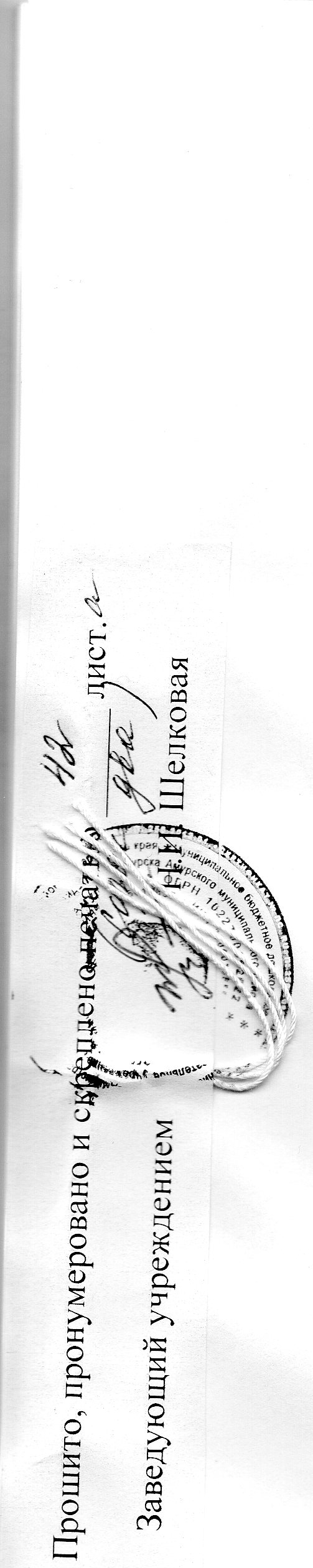 УТВЕРЖДЕНПриказом заведующегоучреждением № 473 - Дот « 30 » августа 2016 г.2012 – 20132013 - 20142014 - 201573,4%.74,5 %.77,3%ПериодыВысшее образованиеВысшее образованиеСреднее специальноеСреднее специальноеОбучаются в ВУЗеОбучаются в ВУЗеПериодыкол-вопедагогов%кол-вопедагогов%кол-вопедагогов%2012 – 20131450145032013 – 20141554134662014 - 20151959134162015-20162371,9928,13Периоды Высшая  квали- фикационнаякатегорияВысшая  квали- фикационнаякатегорияПервая  квалификационнаякатегорияПервая  квалификационнаякатегорияСоответствие занимаемой должностиСоответствие занимаемой должностиБез аттестацииБез аттестацииПериоды кол-вопедагогов%кол-вопедагогов%кол-вопедагогов%кол-вопедагогов%2012 - 131341515585232013 - 141341518635182014 - 1513620134310332015-2016136201547928Образовательная областьПарциальная программаАвторХудожественно-эстетическое развитиеПрограмма музыкального воспитания детей дошкольного возраста «Ладушки»И.М. КаплуноваИ.А. НовоскольцеваХудожественно-эстетическое развитиеПрограмма художественного воспитания, обучения и развития детей 2-7 лет «Цветные ладошки»И.А. ЛыковаСоциально-коммуникативное развитиеПрограмма «Безопасность»   Н.Н.АвдееваО.Л.КнязеваР.Б. СтеркинаФизическое развитиеПрограмма «Как воспитать здорового ребенка»В.Г. АлямовскаяУровни развитияПериоды:Периоды:Периоды:Уровни развития2013 - 20142014 - 20152015 - 2016Высокий 344442Средний 625450Низкий  427% усвоения969893Уровни развития№ 32    млад.№ 52 млад.№ 122 млад.№ 6сред.№ 9сред.№ 7стар. коррек.№11старш.№ 8 подг. коррек.№ 10подг.% усвоенияпо ДОУВысокий11-48%6-27%8-35%7-30%6-29%6-27%12-52%8-38%16-70%80-40%Средний 8-35%14-64%15-65%11-48%15-71%14-64%11-43%13-62%6-26%106-52%Низкий4-17%2-9%-5-22%-2-9%1- 4%-1-4%15- 8%%усвоения в разрезе группы83911007810091961009692%Уровни развитияПериоды:Периоды:Периоды:Уровни развития2013 - 20142014 - 20152015 - 2016Высокий 364340Средний 555152Низкий  958% усвоения919592Уровни развития№ 32    млад.№ 52 млад.№ 122 млад.№ 6сред.№ 9сред.№ 7стар. коррек.№11 подг.№ 8 подг. коррек.№ 10подг.% усвоенияпо ДОУВысокий9-41%10-43%15-65%13-57%5-23%8-36%13-54%13-62%21-91%107-53%Средний11-50%11-48%8-35%6-26%16-73%13-59%11-46%8-38%1-4%85-42%Низкий 2-9%2-9%-4-17%1- 4%1-5%--1-4%11-5%%усвоения в разрезе группы91911008396951001009695%Уровни развитияПериоды:Периоды:Периоды:Уровни развития2013 - 20142014 - 20152015 - 2016Высокий 374653Средний 575242Низкий  625% усвоения949895Уровни развития№ 32    млад.№ 52 млад.№ 122 млад.№ 6сред.№ 9сред.№ 7стар. №11стар.№ 8 подг. коррек.№ 10подг.% усвоенияпо ДОУВысокий6 –30 10 50 7 -33 11-535- 23  8-407 – 30 7 – 33 8 –36 69-35%Средний14-6710-50 13-59 9 - 43 14 – 64 13 60 16 –65 14-  6714-64 118-61Низкий1 –3 -2–8 1 –43 –13 -1 –5 --8-4%усвоения в разрезе группы971009296871009510010096Уровни развитияПериоды:Периоды:Периоды:Уровни развития2013 - 20142014 - 20152015 - 2016Высокий453935Средний495261Низкий 694% усвоения 949196Уровни развития№ 3 2    млад.№ 52 млад.№ 122 млад.№ 6сред.№ 9сред.№ 7стар. №11стар.№ 8 подг. коррек.№ 10подг.% усвоенияпо учреждениюВысокий 12-5513-5914-617-327-332-205-2114-6717-61 91-48Средний8-369-419-3913-5912-578-8018-757-335-2289-47Низкий 2-9--2-92-10-1- 4-1-48-5%усвоения в разрезе группы911001009190100961009695 Уровни развитияПериоды:Периоды:Периоды:Уровни развития2013 - 20142014 - 20152015 - 2016Высокий385248Средний534347Низкий 955% усвоения919595Уровни развития№ 32    млад.№ 52 млад.№ 122 млад.№ 6сред.№ 9сред.№ 7стар. коррек.№11стар.№ 8 подг. коррек.№ 10подг.% усвоенияпо ДОУВысокий 8-357-327-3011-493-143-148-338-3815-6570-35Средний12-5213-5916-707-3017-8116-7315-6313-627-30116-57Низкий 3-132-9-5-211-53-131-4-1-416-8%усвоения в разрезе группы8791100799587961009692 %Уровни развитияПериоды:Периоды:Периоды:Уровни развития2013 - 20142014 - 20152015 - 2016Высокий483735Средний475857Низкий 658% усвоения949592Уровни развития№ 32    млад.№ 52 млад.№ 122 млад.№ 6сред.№ 9сред.№ 7стар. коррек.№11стар.№ 8 подг. коррек.№ 10подг.% усвоенияпо ДОУВысокий5-2311-5010-439-3910-4611-5014-5811-4813-5694-46Средний15-687-3213-5714-6111-5011-5010-4210-529-39100-50Низкий 2-94-18--1-5---1-48-4%усвоения в разрезе группы9182100100951001001009696Уровни развитияПериоды:Периоды:Периоды:Уровни развития2013 - 20142014 - 20152015 - 2016Высокий483946Средний476450Низкий 684% усвоения949296Образовательная областьПроцент усвоенияПроцент усвоенияПроцент усвоенияОбразовательная область2013 - 20142014 - 20152015 - 2016«Физическая культура»989196«Социально-коммуникативное развитие»949895«Познавательное развитие»: - формирование целостной картины мира, расширение кругозора- элементарные математические представления979198959392«Речевое развитие»919595«Художественно-эстетическое развитие»:- изобразительная деятельность;- музыкальное развитие.959495929296Средний показатель за учебный год949594Уровни развитияСтаршая группа № 7Старшая группа № 7Подготовительная группа № 8Подготовительная группа № 8Уровни развитияНачало годаКонец годаНачало годаКонец годаВысокий-254050Средний 24724050Низкий 76320-Уровни развитияИсследование мотивационной готовностиИсследование мотивационной готовностиИсследование мотивационной готовностиИсследование произвольной сферыИсследование произвольной сферыИсследование произвольной сферыИсследование интеллектуальной готовностиИсследование интеллектуальной готовностиИсследование интеллектуальной готовностиПериод2013-20142014 - 20152015-20162013-20142014 - 20152015-20162013-20142014 20152015-2016Высокий 40-66%20-47%12-28%22-36%16-37%13-30%31-51%17-40%14-33%Средний 18-30%22-51%31-72%37-61%26-60%29-67%23-38%25-58%28-65%Низкий 3-5%1-2%-2-3%1- 2%1-2%711%1- 2%1-2%Период Исследование общего фона благополучияИсследование общего фона благополучияИсследование общего фона благополучияИсследование общего фона благополучияИсследование самооценкиИсследование самооценкиИсследование самооценкиПериод Выраженная потребностьИзбирательное отношениеНеуверенность в себеСамоизоляцияАдекватная Завышенная Заниженная 2013-201420 – 33%25 – 41%12 – 20%4 – 66%47 – 77%12 – 20%2 – 3%2014-201520-47%14-33%9-29%-20-47%23-53%-2015-201621-49%18-42%4-9%-17-40%26-60%-Уровень готовностиПериоды:Периоды:Периоды:Уровень готовности2013-20142014 - 20152015 - 2016Зрелые 33– 54%39 – 91%40 – 93%Средне зрелые 27 – 44%3 – 7%2 – 5%Незрелые 1 ребенок -2%1 – 2%1 – 2%Наименование пищевого продукта Количество продуктов в зависимости от возраста детей в гр. Мл. ясли/садКоличество продуктов в зависимости от возраста детей в гр. Мл. ясли/садКоличество продуктов в зависимости от возраста детей в гр. Мл. ясли/садКоличество продуктов в зависимости от возраста детей в гр. Мл. ясли/садНаименование пищевого продукта норма2013г2014г2015гМолоко и кисломолочные продукты не ниже -2,5%390/450390/450390/450390/450Творог,творожные изделия не менее -5 %30/4030/4030/4030/40Сметана с м.д.ж. не более 15%9/119/119/119/11Сыр твердый 4,3/6,44,3/6,44,3/6,44,3/6,4Мясо (бескостная)55-60.555-60.555-60.555-60.5Птица (куры 1 кат –потрашенные)-охлажденные23-2723-2723-2723-27Рыба (филе) 34/3934/3934/3934/39 Колбасные изделия  -/7-/7-/7-/7Яйцо куриное 0,50.50,50.5Картофель 200/234200/234200/234 200/234Овощи256/325256/235256/235  256/235Фрукты (плоды) свежие108/114108/114108/114 108/114Фрукты (плоды) сухие9/119/119/11  9/11Соки фруктовые100100100100Хлеб ржаной (ржано-пшеничный)40/5040/5040/5040/50Хлеб пшеничный 60/8060/8060/8060/80Крупы (злаки), бобовые 30/4335/45 +535/45 +535/45 +5Макаронные изделия 8/128/128/128/12Мука пшеничная хлебопекарная25/2925/2925/2925/29Масло коровье сладкосливочное18/2118/2118/2118/21Масло растительное9/119/119/119/11Кондитерские изделия7/207/207/207/20Чай 0,5/0,60,5/0,60,5/0,60,5/0.6Какао-порошок0,5/0.60,5/0,60,5/0,60,5/0,6Сахар37/4737/4737/4737/47Соль пищевая поваренная3/53/53/53/5Кофейный напиток1.0/1.21.0/1.21.0/1.21.0/1.2Дрожжи хлебопекарные0.4/0.50.4/0.50.4/0.50.4/0.5Крахмал2/32/32/32/3Содержание белков,жиров,углеводов за 3 года Белки-59/73Жиры-56/69Углеводы-215/275Ккал-1560/1860Периоды2013 - 20142014 - 20152015 - 2016Пропуски в среднем одним ребенком по болезни за год  по ДОУ7,47. 88В группах раннего возраста по болезни 8,28,07.9В группах дошкольного возраста по болезни 6,66,97.1Критерии мониторингаКритерии мониторингаПериодыПериодыПериодыКритерии мониторингаКритерии мониторинга2013 - 20142014 - 20152015 - 20161. Часто болеющие дети1. Часто болеющие дети5 (4 %)7 (3 %)5 (2%)2. Количество детей на диспансерном учете2. Количество детей на диспансерном учете8 (6 %)10 (4 %)12 (4%)3. Нарушение зрения3. Нарушение зрения1 (0,7) 2 (0.7 %)4 (1%)4. Хирургическая патология (грыжа)4. Хирургическая патология (грыжа)6 (4 %)6 (2 %)5 (2%)5. Болезни костно-мышечной системы (осанка)5. Болезни костно-мышечной системы (осанка)2 (1 %) 3 (1 %)2 (1%)6. Нарушение речи6. Нарушение речи20 (14 %)20 (7 %)20 (7%)9. Болезни нервной системы9. Болезни нервной системы26 (19 %)20 (7 %)18 (7%)10. ЛОР заболевания10. ЛОР заболевания--1 (0,3)11. Болезни системы кровообращения11. Болезни системы кровообращения22 (16 %)14 (5 %)4 (1%)12. Болезни органов дыхания (астма)12. Болезни органов дыхания (астма)2 (1 %)1 (0,3)2 (1%)13. Врожденная аномалия 13. Врожденная аномалия 1 (0,7 %)1 (0,3)1 (0,3)Группы здоровья:Первая36 (12 %)38 (14 %)36 (13%)Вторая228 (77 %)234 (83 %)227 (83%)Третья31 (11 %)8 (3 %)10 (4%)Четвертая ---ПериодВсего детейИмеют эффект оздоровленияЭпизодически болеющиеС улучшением С ухудшением2013 – 20143532 (94 %)3 (9 %)--2014 - 20154635 (76 %)10 (22 %)-1 (2 %)2015 - 20164621 (46%)10 (22 %)14 (30%)1 (2%)Период Группы развитияГруппы развитияГруппы развитияГруппы развитияГруппы развитияГруппы развитияГруппы развитияГруппы развитияПериод 1 группа опереж. развитие1 группагармонич. развитие2 группа1 ст. отстав.2группа 2-я степень2группа 3-я степень3группа 1, 2-я степень3группа 3-я степень4группа развития2013-2014-20 (32 %)31 (50%)5 (8 %)-6 (10 %)2014-2015-25 (38 %)28 (43%)7 (11 %)2 (3 %)2 (3 %)1 (2 %)-2015-20164 (6%)31 (50%)3 (5%)10(16%)9 (14%)4 (6%)2 (3%)-Уровни адаптацииПериодыПериодыПериодыУровни адаптации2013 - 20142014 - 20152015-2016Легкая степень52 (76 %)43 (64%)23 (53%)Адаптация средней тяжести12 (18 %)24 (36%)20 (47%)Тяжелая 4 (6 %)--Уровень готовностиПериоды:Периоды:Периоды:Уровень готовности2013-20142014 - 20152015 - 2016Зрелые 33– 54%39 – 91%40 – 93%Средне зрелые 27 – 44%3 – 7%2 – 5%Незрелые 1 ребенок -2%1 – 2%1 – 2%Уровни развитияИсследование мотивационной готовностиИсследование мотивационной готовностиИсследование мотивационной готовностиИсследование произвольной сферыИсследование произвольной сферыИсследование произвольной сферыИсследование интеллектуальной готовностиИсследование интеллектуальной готовностиИсследование интеллектуальной готовностиПериод2013-20142014 - 20152015-20162013-20142014 - 20152015-20162013-20142014 - 20152015-2016Высокий 40-66%20-47%12-28%22-36%16--37%1330%31-51%17-40%14-33%Средний 18-30%22-51%31-2%37-61%26-60%29-67%23-38%25-58%28-65%Низкий 3-5%1-2%-2-3%1- 2%1-2%7-11%1- 2%1-2%Период Исследование общего фона благополучияИсследование общего фона благополучияИсследование общего фона благополучияИсследование общего фона благополучияИсследование самооценкиИсследование самооценкиИсследование самооценкиПериод Выраженная потребностьИзбирательное отношениеНеуверенность в себеСамоизоляцияАдекватная Завышенная Заниженная 2013-201420 – 33%25 – 41%12 – 20%4 – 66%47 – 77%12 – 20%2 – 3%2014-201520-47%14-33%9-29%-20-47%23-53%-2015-201621-49%18-42%4-9%-17-40%26-60%-Уровень готовностиПериоды:Периоды:Периоды:Уровень готовности2013-20142014 - 20152015 - 2016Зрелые 33– 54%39 – 91%40 – 93%Средне зрелые 27 – 44%3 – 7%2 – 5%Незрелые 1 ребенок -2%1 – 2%1 – 2%Уровни адаптацииПериодыПериодыПериодыУровни адаптации2013 - 20142014 - 20152015-2016Легкая степень52 (76 %)43 (64%)23 (53%)Адаптация средней тяжести12 (18 %)24 (36%)20 (47%)Тяжелая 4 (6 %)--Направления работы кружкаНаименование  кружков, секцийОхват детей дополнительными образовательными услугами за последние три годаОхват детей дополнительными образовательными услугами за последние три годаОхват детей дополнительными образовательными услугами за последние три годаНаправления работы кружкаНаименование  кружков, секций2013-20142014-20152015-2016Физкультурно-оздоровительное1. Оздоровительно-развивающий кружок «Здоровейка»20 дет.20 дет.24 ребенка.Физкультурно-оздоровительное2. Секция «Фитбол-гимнастика»18 дет.18 дет.дет.Физкультурно-оздоровительное3.Валеологический кружок «Здравики»18 дет.22 дет.-Художественно-эстетическое направление4. Вокальный кружок «Соловушка»18 дет.20 дет.24 реб.Художественно-эстетическое направление5.Театральный кружок «Теремок»20 дет.20 дет.дет.Художественно-эстетическое направление6.«Веселая кисточка»18 дет.22 дет.-Познавательное развитие7.Кружок сенсорного развития «Веселые ладошки»18 дет.20 дет.19 дет.Познавательное развитие8. «Удивительные опыты и эксперименты»20 дет.20 дет.20 дет.Познавательное развитие9. «Умные игралочки»20 дет.18 дет.Познавательное развитие10. «Страна лего»18 дет.19 дет.Познавательное развитие11. «Пуговичный мир»18 дет.20 дет.18 дет.Коррекционно-развивающее12. Лекотека «Добрая радуга»--26 дет.Всего  168 детей  63 %220 детей 78%211 дет. 77%Период 2013 - 20142014 - 20152015-2016Показатель удовлетворенности родителей94,2 %94,6 %96,6 %Наименование конкурсаФамилия, И.О. педагогаРезультат конкурсаКраевой конкурс методического мастерства «Методический олимп» 2015 в номинации «Профессиональные объединения: слагаемые методического мастерства»Свистова Светлана Георгиевна, заместитель заведующего по ВМРДиплом 2 степениВсероссийская выставка образовательных учрежденийКоллектив дошкольного учрежденияЛауреат-победитель Всероссийский конкурс профессионального мастерства педагогических работников в области разработки инновационных технологий в дошкольном образовании «Лучшая авторская разработка» в номинации «Лучшее авторское пособие»Серегина Ольга Валерьевна, учитель-логопедДиплом 1 степениВсероссийский конкурс профессионального мастерства педагогических работников в области разработки инновационных технологий в дошкольном образовании "Лучшая авторская разработка" в номинации «Лучшая дидактическая разработка»Орёл Ольга Владимировна, музыкальный руководительДиплом 1 степениМуниципальный конкурс методических разработок «Работаем по ФГОС ДО: методы успеха» в номинации «Лучшая методическая разработка по художественно-эстетическому развитию» Орёл Ольга Владимировна, музыкальный руководитель Диплом 1 степениМуниципальный конкурс методических разработок «Работаем по ФГОС ДО: методы успеха» в номинации «Лучшая методическая разработка по речевому развитию».Серегина Ольга Валерьевна, учитель-логопедДиплом 1 степениМуниципальный  конкурс педагогического мастерства «На пути к Олимпу» в номинации «Лучшее современное занятие в ДОУ».Енгалычева Татьяна Анатольевна, инструктор по физической культуреДиплом 1 степениМуниципальный  конкурс педагогического мастерства «На пути к Олимпу» в номинации «Золотая идея».Курынкина Валентина Леонидовна, воспитательСертификат Муниципальный творческий конкурс эссе среди педагогов и узких специалистов «Педагог глазами ребенка с ограниченными возможностями здоровья».Веретенникова Евгения Александровна, педагог-психологДиплом 3 степениИсточникифинансирования2014 год(тыс. руб.)2015 год(тыс. руб.)Днигородской бюджет (питание льготников)-201,3+родительская плата7032,7 7468,9+внебюджетные средства:*доходы от платных услуг*благотворительные средства349,0135,1213,9306,9126,7180,2	+++Технические средстваКоличествоТелевизор 4 шт.Магнитофоны 12 шт.Мультимедийный проектор3 шт.Интерактивная доска 2 шт.Ноутбук 6 шт.Компьютер стационарный 6 шт.Музыкальный инструмент 1 шт.Фотоаппарат 1 шт.№ПоказателиЕдиница измерения1.Образовательная деятельность:1.1Общая численность воспитанников, осваивающих образовательную программу дошкольного образования, в том числе:2731.1.1В режиме полного дня (8 - 12 часов)2731.1.2В режиме кратковременного пребывания (3 - 5 часов)нет1.1.3В семейной дошкольной группенет1.1.4В форме семейного образования с психолого-педагогическим сопровождением на базе дошкольной образовательной организациинет1.2Общая численность воспитанников в возрасте до 3 лет671.3.Общая численность воспитанников в возрасте от 3 до 8 лет2061.4Численность/удельный вес численности воспитанников в общей численности воспитанников, получающих услуги присмотра и ухода:273-100%1.4.1В режиме  полного дня (8 - 12 часов)273-100%1.4.2В режиме продленного дня (12 - 14 часов)нет1.4.3В режиме круглосуточного пребываниянет1.5Численность/удельный вес численности воспитанников с ограниченными возможностями здоровья в общей численности воспитанников, получающих услуги:22-8,1%1.5.1По коррекции недостатков в физическом и (или) психическом развитии22-8,1%1.5.2По освоению образовательной программы дошкольного образования22-8,1%1.5.3По присмотру и уходу2731.6Средний показатель пропущенных дней при посещении дошкольной образовательной организации по болезни на одного воспитанника7,11.7Общая численность педагогических работников, в том числе:32 - 100%1.7.1Численность/удельный вес численности педагогических работников, имеющих высшее образование23-71,9%1.7.2Численность/удельный вес численности педагогических работников, имеющих высшее образование педагогической направленности (профиля)23-71,9%1.7.3Численность/удельный вес численности педагогических работников, имеющих среднее профессиональное образование9-28,1%1.7.4Численность/удельный вес численности педагогических работников, имеющих среднее профессиональное образование педагогической направленности (профиля)9-28,1%1.8Численность/удельный вес численности педагогических работников, которым по результатам аттестации присвоена квалификационная категория, в общей численности педагогических работников, в том числе:6 – 19, 7%1.8.1Высшая1-3,6%1.8.2Первая6-18,8%1.9Численность/удельный вес численности педагогических работников в общей численности педагогических работников, педагогический стаж работы которых составляет:1.9.1До 5 лет9-28,1%1.9.2Свыше 30 лет4 -12,5%1.10Численность/удельный вес численности педагогических работников в общей численности педагогических работников в возрасте до 30 лет     4-12,5%1.11Численность/удельный вес численности педагогических работников в общей численности педагогических работников в возрасте от 55 лет     4-12,5%1.12Численность/удельный вес численности педагогических и административно-хозяйственных работников, прошедших за последние 5 лет повышение квалификации/профессиональную переподготовку по профилю педагогической деятельности или иной осуществляемой в образовательной организации деятельности, в общей численности педагогических и административно-хозяйственных работников29-90,6%=1.13Численность/удельный вес численности педагогических и административно-хозяйственных работников, прошедших повышение квалификации по применению в образовательном процессе федеральных государственных образовательных стандартов в общей численности педагогических и административно-хозяйственных работников2-7%=1.14Соотношение "педагогический работник/воспитанник" в дошкольной образовательной организации273/321.15Наличие в образовательной организации следующих педагогических работников:1.15.1Музыкального руководителя21.15.2Инструктора по физической культуре11.15.3Учителя-логопеда21.15.4Логопеданет1.15.5Учителя-дефектологанет1.15.6Педагога-психолога12.Инфраструктура:2.1Общая площадь помещений, в которых осуществляется образовательная деятельность, в расчете на одного воспитанника2,6 кв.м2.2Площадь помещений для организации дополнительных видов деятельности воспитанников113 кв.м2.3Наличие физкультурного залада2.4Наличие музыкального залада2.5Наличие прогулочных площадок, обеспечивающих физическую активность и разнообразную игровую деятельность воспитанников на прогулкеда